POUR DIFFUSION IMMÉDIATE 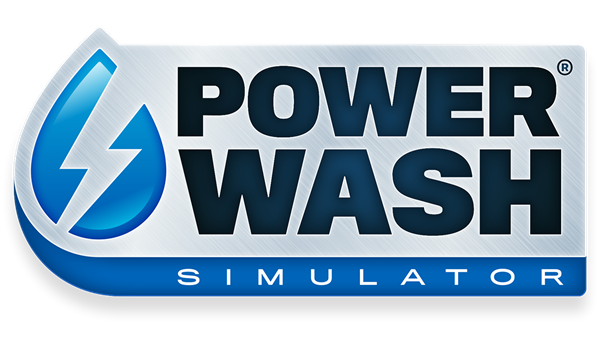 POWERWASH SIMULATOR FÊTE SON PREMIER ANNIVERSAIRE AVEC TROIS NOUVEAUX NIVEAUX CHOISIS PAR LA COMMUNAUTÉ ! TROIS MISSIONS SPÉCIALES CHOISIES PAR LA COMMUNAUTÉ ! LONDRES, le 19 mai 2022 – Aujourd'hui, le développeur récompensé FuturLab a publié une mise à jour de contenu spéciale anniversaire pour POWERWASH SIMULATOR, disponible en accès anticipé sur Steam. Éditée par Square Enix, Ltd, la mise à jour 0.9 inclut trois missions spéciales choisies par la communauté PowerWash ! POWERWASH SIMULATOR propose aux joueurs d'éliminer leurs soucis grâce aux sons apaisants de l'eau sous haute pression. Ils peuvent monter leur propre entreprise de nettoyage à haute pression et éliminer toute la crasse qu'ils pourront trouver. POWERWASH SIMULATOR se concentre sur la détente et l'évasion à travers une approche originale de la simulation. Pour marquer le premier anniversaire de la sortie du jeu en accès anticipé sur Steam, FuturLab a publié une sélection de cartes plébiscitées par la communauté. Au fil des douze derniers mois, POWERWASH SIMULATOR a reçu neuf mises à jour et a vu plus de 25 nouvelles missions et 2 nouveaux modes de jeu apparaître. La communauté s'est agrandie pour accueillir des centaines de milliers de joueurs, et le jeu s'est attiré plus de 18 000 avis extrêmement positifs. Les nouvelles cartes de la communauté incluent une fabuleuse fontaine aux nains, une locomotive à vapeur sensationnelle, et un parcours de mini-golf magique. Ces trois missions spéciales ont été suggérées et sélectionnées parmi des centaines de suggestions par la communauté PowerWash, qui a également voté pour elles sur Discord.« Nous avons toujours su que la communauté aurait un immense rôle à jouer dans le développement de ce jeu, et il était essentiel de communiquer avec les joueurs pour recueillir leurs impressions et leurs idées afin de façonner l'avenir du jeu », a déclaré James Marsden, co-PDG de FuturLab. « C'est pourquoi le fait que cette mise à jour contienne des améliorations plébiscitées par la communauté et trois niveaux inédits suggérés et choisir par nos joueurs est particulièrement enthousiasmant. Un an après sa sortie, ce jeu continue de dépasser toutes nos attentes, et nous avons hâte de vous faire découvrir la suite. »Ce n'est pas tout : les joueurs peuvent désormais gagner de l'argent en jeu libre et lors des missions spéciales, et une nouvelle caméra fixe a été ajoutée par souci d'accessibilité et pour combattre la cinétose. De plus, certains niveaux moins récents ont été retravaillés : ils n'ont désormais plus rien à envier aux nouvelles missions du jeu. Une liste de toutes les nouveautés et des améliorations d'ordre générale est disponible dans le journal des développeurs, ici : https://steamcommunity.com/app/1290000/allnews/.  POWERWASH SIMULATOR est actuellement disponible en accès anticipé sur Steam : http://bit.ly/PWSOutNowSteam. Point de contact presse - FuturLab : press@futurlab.co.ukPoint de contact presse - Square Enix Collective :collective-pr@eu.square-enix.comLiens associés :Bande-annonce du mode coop de POWERWASH SIMULATOR : https://bit.ly/PWSCo-OpTrailer
Dossier de presse : https://bit.ly/PWSEA09  
Site officiel : https://futurlab.co.uk/game/powerwash-simulator-2/ 
Accès anticipé sur Steam : http://bit.ly/PWSOutNowSteam
Twitter : @PowerWashSim 
Discord : https://bit.ly/JoinPWSDiscord 
TikTok : @powerwashsim
YouTube : http://bit.ly/FuturLabYT
Instagram : https://www.instagram.com/powerwashsim/ 
À propos de FuturLabFuturLab est un studio de jeux récompensé installé à Brighton, au Royaume-Uni. Le studio développe et publie des jeux remarquables sur PC et consoles depuis 2003. Principalement connu pour Velocity 2X, Tiny Trax, Mini-Mech Mayhem et Peaky Blinders: Mastermind, le studio développe actuellement le jeu très attendu PowerWash Simulator.À propos de Square Enix CollectiveSquare Enix Collective est une division de Square Enix, Ltd. installée à Londres. Le programme Collective a été lancé en 2014 dans le but d'assister les développeurs indépendants à créer une communauté autour de centaines de propositions de jeux, et a aidé les équipes à lever plus de 1,2 millions de dollars par le biais de campagnes sur Kickstarter. Collective publie et distribue divers titres indépendants depuis avril 2016 et cherche sans cesse de nouveaux projets extraordinaires et des équipes talentueuses avec lesquelles collaborer partout dans le monde, qu'il s'agisse d'aider à publier des titres déjà financés, ou de contribuer à la création de jeux en investissant.À propos de Square Enix Ltd.Square Enix Ltd., rattachée à l’unité commerciale de Square Enix Europe, publie et distribue des contenus de divertissement édités par le groupe SQUARE ENIX®, EIDOS® et TAITO® en Europe et dans la zone PAL. Square Enix Ltd. s’appuie également sur un réseau international de studios de développement leaders tels que Crystal Dynamics® et Eidos-Montréal®. Le groupe Square Enix peut s'enorgueillir de posséder les droits de produits tels que : FINAL FANTASY®, qui s’est vendu à plus de 168 millions d’exemplaires dans le monde entier, DRAGON QUEST® qui s’est vendu à plus de 88 millions d’exemplaires, TOMB RAIDER® qui s’est vendu à plus de 88 millions d’exemplaires et le légendaire SPACE INVADERS®. Square Enix Ltd. est une filiale en propriété exclusive basée à Londres de Square Enix Holdings Co., Ltd.Plus d’informations sur Square Enix Ltd. sont disponibles à l’adresse suivante : https://square-enix-games.com..##POWERWASH SIMULATOR, CRYSTAL DYNAMICS, DRAGON QUEST, EIDOS, EIDOS MONTRÉAL, FINAL FANTASY, SPACE INVADERS, SQUARE ENIX, le logo SQUARE ENIX, TAITO et TOMB RAIDER sont des marques de fabrique ou des marques déposées du groupe Square Enix. Toutes les autres marques appartiennent à leurs propriétaires respectifs. 